2020 Skeena River Relay – June 6, 2020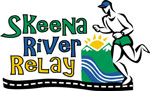 Release, Waiver & Assumption of RiskThis signed form should accompany the Team Race Plan, however all waivers must be submitted before team race bibs will be given to the team captain on June 5. I, the undersigned, HEREBY ACKNOWLEDGE AND AGREE that in consideration of being permitted to participate in the Skeena River Relay, as well as the related activities proceeding or subsequent to the race (all hereinafter referred to collectively as "the event"): 1. I do hereby release the organizers of the event, Rupert Runners, B.C. Athletics and The Division of B.C. Road Running, their members, officers, directors, agents and independent contractors (all hereinafter referred to collectively as "the organizers") and any and all clubs, associations, and sponsoring companies, as well as participants, officials, volunteers and all their respective agents, servants and representatives (all hereinafter referred to collectively as "other people or groups involved in the event") from all resources, claims, causes of action of any kind whatsoever in respect of or resulting from personal injuries, property losses, illness or death which I may suffer arising out of or connected with my preparation for or participation in the event, notwithstanding that such injuries or losses may have been caused solely or partly by the organizers or any of the other people or groups involved in the event. 2. I understand that the event could be dangerous, exposing participants to many risks and hazards both of a man-made and natural origin, some of which are inherent in the nature of the event itself, while others result from foreseeable human error and negligence and that, as a result, I as a participant may suffer serious personal injury, illness or even death as well as property loss. 3. I nevertheless freely and voluntarily assume all risks and hazards connected with the event whatsoever; including the risk of lack of legal recourse, and that, accordingly, my preparation for and participation in the event shall be entirely at my own risk.I HAVE READ the foregoing Release, Waiver and Assumption of Risk Agreement and understand that is has the legal effect of removing all my legal recourse whatsoever against the organizers of the Skeena River Relay and all of the individuals, groups and entities connected in any way whatsoever with it or any related activities. Participant’s Name & Address:				Team’s Name:  _______________________________________               ____________________________________________________________________________________________________________________                                                                                           Signature: ___________________________		Participant’s Email Address:Witness: ____________________________		____________________________________Signature of parent/guardian
if participant is under 19: ___________________________________